Ciekawe  eksperymenty dla Tygrysków   Eksperymenty dla dzieci w domu to zawsze świetny pomysł na wspólną zabawę. Eksperymenty dają dużo radości, zabawy, są świetnym pomysłem na integrację, a także na spędzenie czasu z rodzicami. Co najważniejsze, mają wartość edukacyjną.Chemiczne  jojo  Chemiczne jojo – jest to bardzo atrakcyjny eksperyment dla małych naukowców. Dzieci z pomocą rodziców mogą go przeprowadzić wykonując wszystkie czynności i obserwując dosyć długo zachodzące w nim reakcje. Potrzebujemy: sodę oczyszczoną, ocet, olej, barwnik spożywczy ( jeżeli nie mamy możemy wykorzystać sok z czerwonej kapusty lub koncentrat barszczu), wysokie szklane naczynie i pipetkę lub strzykawkę. Do szklanki należy wlać ocet, a następnie dodać do niego barwnika. Jeśli nie macie barwników spożywczych można dodać sok z buraków lub sok z czerwonej kapusty albo koncentrat barszczu lub zabarwić ocet zanurzając w nim bibułę. Do wysokiego szklanego naczynia wsypujemy jedno opakowanie sody oczyszczonej, a następnie delikatnie po ściance szklanego naczynia wlewamy olej. Teraz nabieramy zabarwiony ocet za pomocą pipetki lub strzykawki i stopniowo po kropelce mniejszej lub większej wkrapiamy zabarwiony ocet do szklanego naczynia obserwując co się dzieje.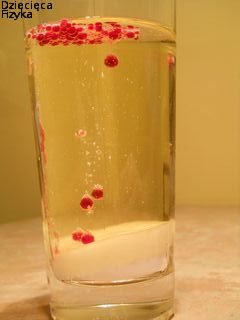 Eksperyment wędrująca woda    Eksperyment wędrująca woda to ciekawe doświadczenie, które wymaga od dziecka nieco cierpliwości. Do zabawy należy przygotować 6 szklanek podobnej wysokości. Do co drugiej szklanki wlewamy wodę, a następnie dodajemy barwnik. Jeśli nie macie barwników, wodę można łatwo zabarwić wkładając do szklanki z ciepłą wodą kolorową bibułę.          Do przygotowanych szklanek wkładamy złożone w paski papierowe ręczniki. Eksperyment w sumie trwa kilka godzin. Pierwsze reakcje czyli barwienie się i zwilżenie papierowych ręczników zauważymy dosyć szybko. Potem można ponownie dolać wodę obserwując, czy znowu się przeniesie wyrównując poziom wody w szklankach. 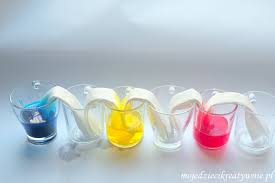 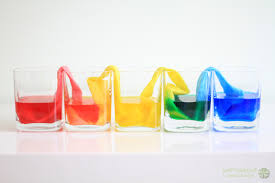 Eksperyment Skittles – tęcza na talerzu      Do zabawy potrzebne jest: jedne opakowania cukierków Skittles, ewentualnie innych mocno barwionych drażetek, duży talerz najlepiej biały, wodę w temperaturze pokojowej. Wokół rantu talerza układamy cukierki w kształcie okręgu, następnie wlewamy powoli na środek talerza wodę i obserwujemy co się dzieje. Ważne aby po wlaniu wody nie przestawiać i nie przesuwać talerza, bo barwniki się rozpłyną nierówno.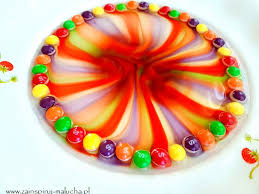 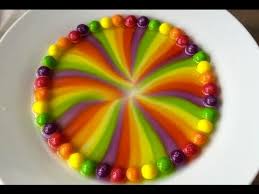 Naelektryzowany  balon   To proste doświadczenie, które jest szybkie w wykonaniu, uczy i bawi, dając wiele radości. Do zabawy potrzebny jest balon, kilka skrawków gładkiej bibułki bądź innego cienkiego papieru (najlepiej podzielonego na drobne elementy) i wełniany sweter lub szalik. W doświadczeniu dziecko uczy się, że pocieranie balonem wełnianym szalikiem można przyciągnąć drobinki papieru. A jak potrze balonem włosy, to przyciągnie je do siebie.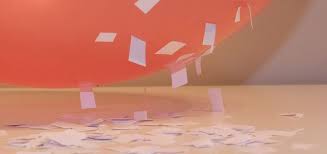 samoczynnie napełniające się balony   Ten eksperyment to niestandardowy sposób na nadmuchanie balona. Musimy przygotować przede wszystkim balony,  butelkę, sodę oczyszczoną i ocet winny. Poprzez lejek nasypujemy do pustego balona niewielką ilość sody. Następnie bierzemy butelkę i nalewamy do niej octu winnego oraz barwnik. Ostatni krok to nałożenie na butelkę balona i... czekamy, aż zacznie się napełniać.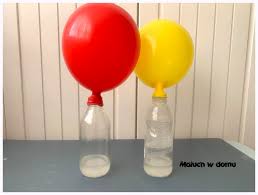 Wulkan    Do zbudowania wulkanu można użyć gliny ceramicznej, ale może to być również plastelina czy masa solna. W dużej misce należy skonstruować stożek wulkaniczny obudowując dookoła szklankę gliną bądź plasteliną. Konstruowanie wulkanu z kawałków to doskonała zabawa sensoryczna i wspaniały trening dla małych dłoni. Do środka naszego krateru wsypaliśmy barwnik spożywczy, aby uzyskać ładny kolor lawy. Następnie dodaliśmy sodę. powoli wlewaliśmy ocet i obserwujemy…nasz wulkan jak zaczyna wrzeć…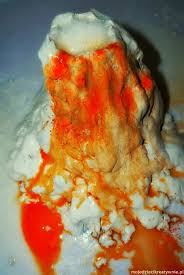 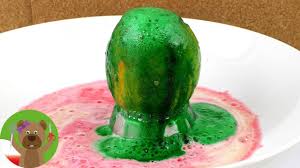 Kolorowa  mozaika     W celu wykonania tego doświadczenia niezbędne będą: talerz, barwnik do żywności, mleko, płyn do mycia naczyń oraz patyczek higieniczny. Zabawę zaczynamy od nalania mleka na talerzyk w takiej ilości, by mleko zakryło cale dno, ale by się nie wylewało. Następnie bierzemy barwniki do żywności i tworzymy z nich kolorowe plamki. Potem patyczek kosmetyczny moczymy w płynie do naczyń i robimy na mleku piękną, wielobarwną mozaikę.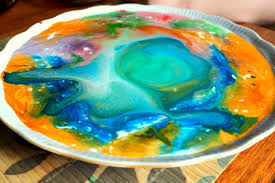 Mieszanie  kolorów   Eksperyment pokazuje, w jaki sposób, mieszając podstawowe kolory, możemy stworzyć inne. Potrzebne będą: naczynia (np. słoiki), woda, oliwa i barwniki do żywności. Wlewamy wodę tak, by zajmowała ½ naczynia. Następnie zabarwiamy ją. Pozostałą przestrzeń uzupełniamy oliwą i dodajemy drugi kolor. Słoiczki zakręcamy. Przy potrząsaniu kolory się mieszają, potem wracają na swoje miejsce. Meduza  w  butelce   Potrzebne będą: butelka, niebieski barwnik do żywności, woda i folia spożywcza. Folię tniemy na kawałki i formujemy z niej coś na kształt meduzy. Wlewamy do butelki wodę i odrobinę barwnika. Następnie umieszczamy tam meduzę, zakręcamy i gotowe!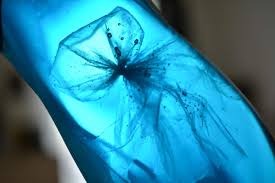 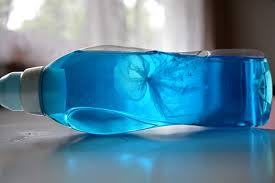 ŻYCZYMY MIŁEJ I UDANEJ ZABAWY!!!!